      Директор ЗДО                            Л. Дарменко№ з/пНазва закладу освіти, адреса, телефонАдреса офіційного сайту закладу освітиП.І.Б.керівника та заступника керівникаВакансія(предмет)Навантаження(кількість годин, ставок)Заклад дошкільної освіти ясла-садок № 2179000, Львів, вул. Грабовського, 3, 238-21-26-Дарменко Людмила Пантеліївна   4 вихователя  30 год (ставка)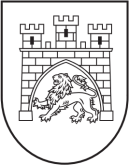 Львівський дошкільний навчальний заклад ясла-садок №21 79000, Львів, вул. Грабовського, 3,  тел./факс: (032) 2382126, www: lviv21.lvivedu.com,  e-mail: cadok21@ukr.net